Уважаемые жители Николаевского муниципального образования.Одной из главных задач бюджетной политики является обеспечение прозрачности и открытости бюджетного процесса. Для привлечения большого количества граждан к участию в обсуждении вопросов формирования бюджета района и его исполнения разработан «Бюджет для граждан».«Бюджет для граждан» предназначен прежде всего для жителей , не обладающих специальными знаниями в сфере бюджетного законодательства. Информация «Бюджет для граждан» в доступной форме знакомит граждан с основными характеристиками бюджета Николаевского муниципального образования.Бюджетный процесс- ежегодное формирование и исполнение бюджета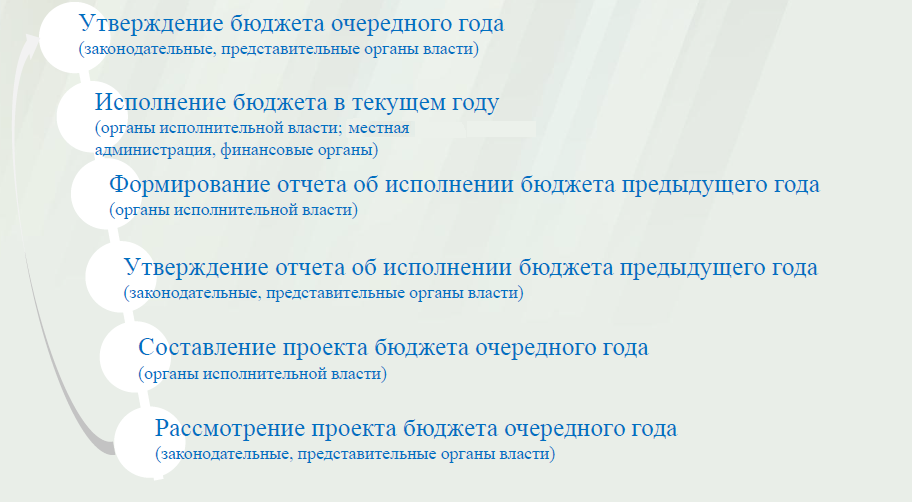 Что такое бюджет?Бюджет – это план доходов и расходов на определенный период.Исполнение бюджета Николаевского муниципального образования за 2014 год тыс. руб.	Зачем нужны бюджеты?Для выполнения своих задач муниципальному образованию необходим бюджет, который формируется за счет сбора налогов и безвозмездных поступлений направляемых на финансирование бюджетных расходов.Основные характеристики бюджета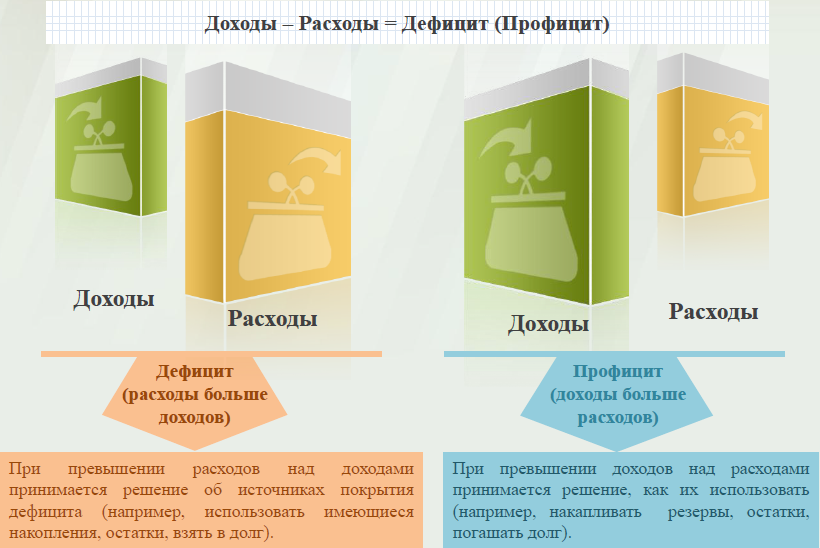 Дефицит и профицит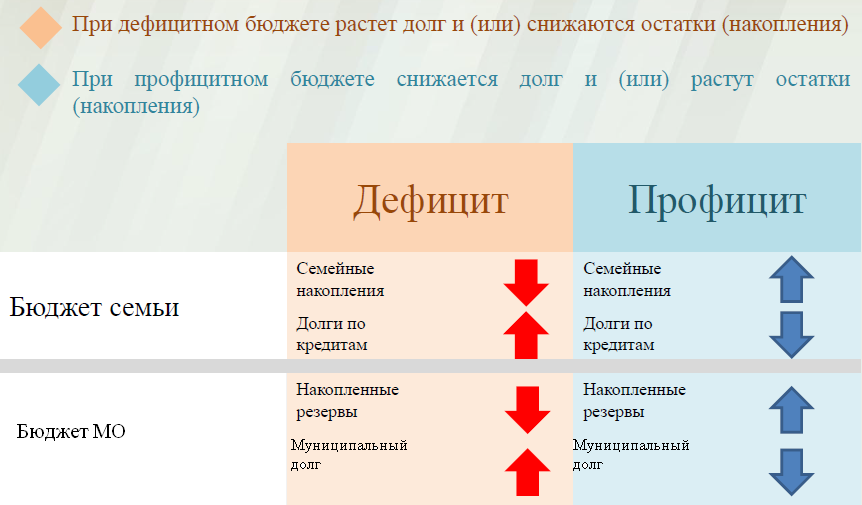 Доходы бюджета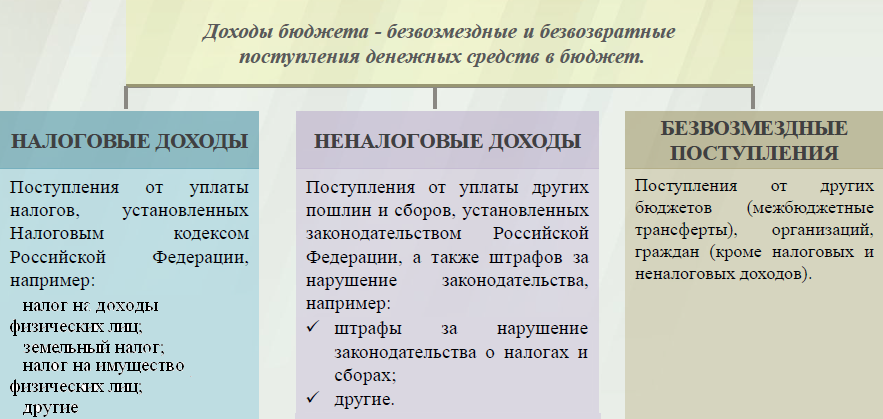 Межбюджетные трансферты-основной вид безвозмездных перечислений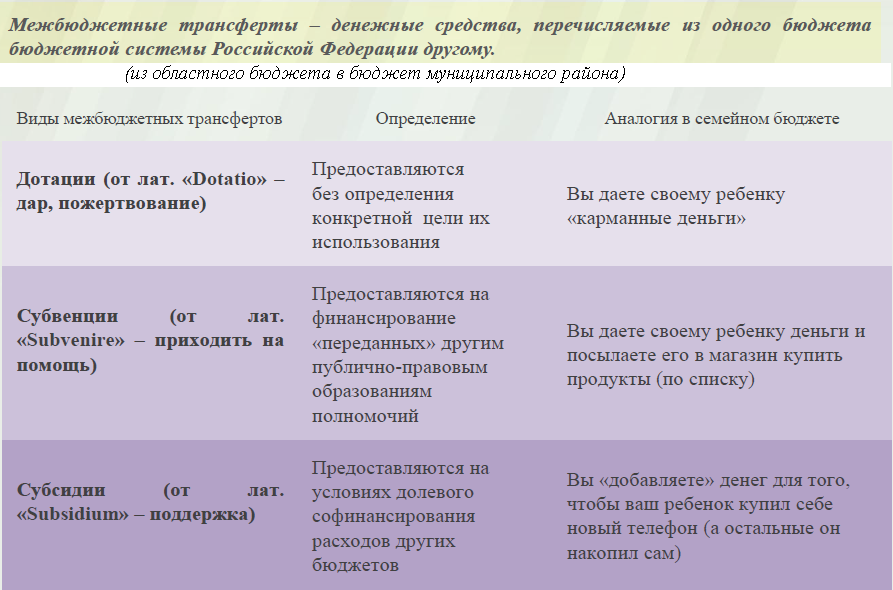 Федеральные, региональные и местные налоги.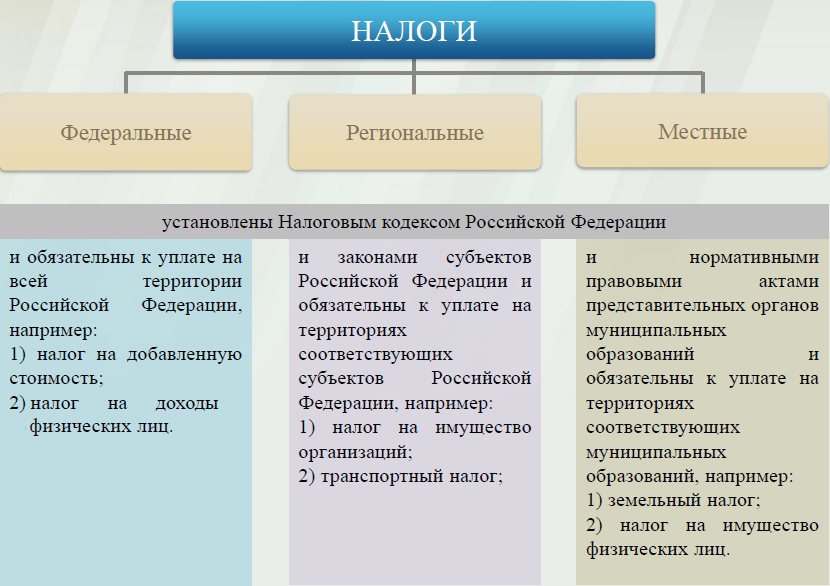 Мы все - налогоплательщики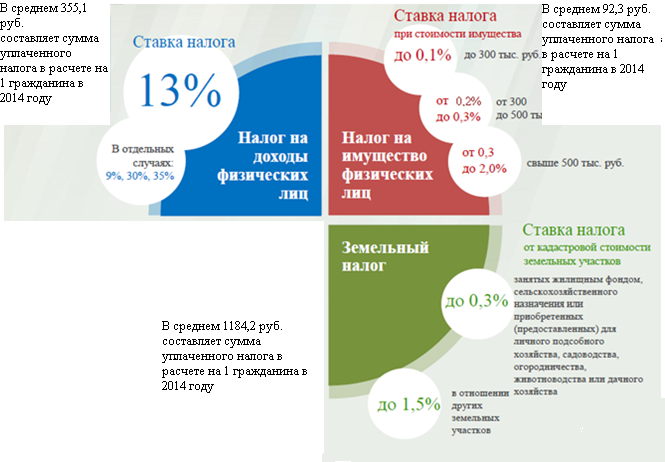 Налоги зачисляемые в бюджет муниципального образования.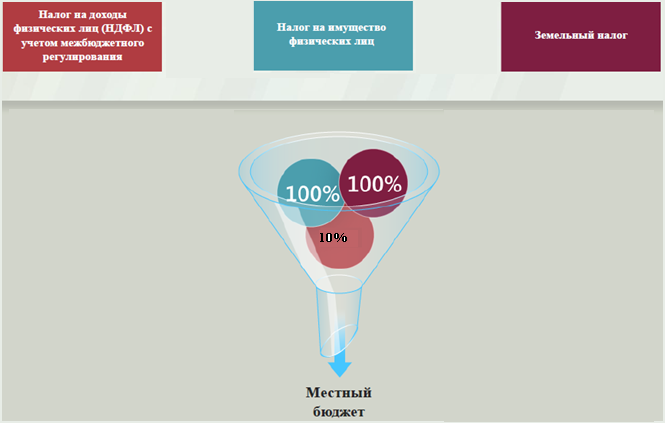 Структура доходов бюджета Николаевского муниципального образования  (тыс.руб.)Доходы в 2014 году составили – 1442,5 тыс.руб.   Основными бюджетообразующими доходами бюджета муниципального образования являются земельный налог, акцизы на нефтепродукты  и налог на доходы физических лиц.    РАСХОДЫ.Расходы бюджета – выплачиваемые из бюджета денежные средства.В каких единицах измеряются параметры бюджетов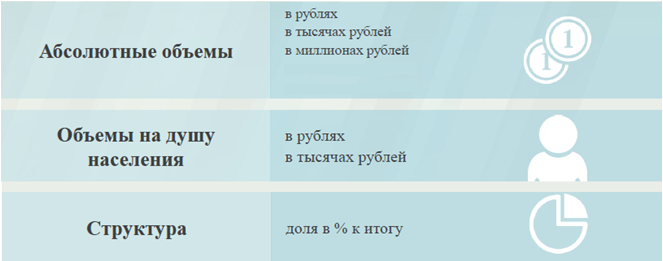 Расходы по основным функциям муниципального образования.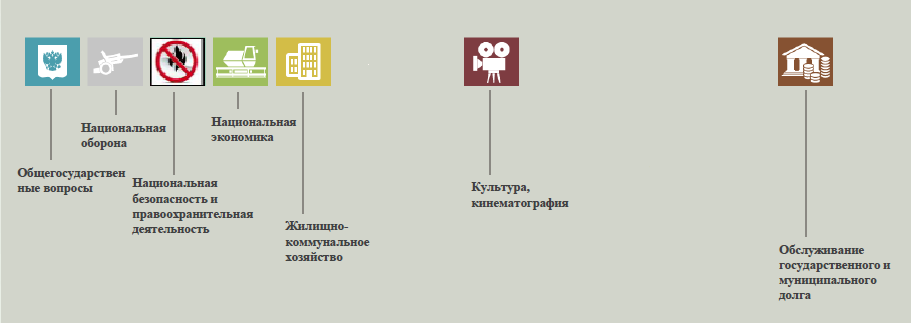 Структура расходов бюджета Николаевского муниципального образования по разделам за 2014 год.													                                                                       %Структура расходов. Расходы бюджета Николаевского муниципального образования по основным разделам на душу населения				руб.											                                тыс. руб.ПоказателиПлан 2014 годаФакт 2014 годаДоходы, в том числе1197,11442,5Налоговые, неналоговые доходы1083,91329,3Безвозмездные поступления 113,2113,2Расходы, в том числе 1204,51160,7Общегосударственные вопросы944,3920,4ЖКХ99,679,7Национальная экономика73,273,2Национальная оборона62,062,0Другие расходы25,425,4Баланс (доходы-расходы)(-)Дефицит или профицит(+)-7,4281,8Наименование доходовПлан 2014 годаФакт 2014 годаНаименование доходовПлан 2014 годаФакт 2014 годаНалоговые доходы всего:1000,81246,2в том численалог на доходы физ.лиц212,3212,3акцизы на нефтепродукты73,2266,4единый сельскохозяйственный  налог4,24,2налог на имущество физ.лиц55,055,2земельный налог656,1708,1Неналоговые доходы всего:83,183,1 в том числеарендная плата за земли77,177,1доходы поступающие в порядке возмещения расходов, понесенных от эксплуатации имущества4,04,0штрафы, санкции и возмещение ущерба2,02,0Безвозмездные поступления всего:113,2113,2в том числедотации бюджетам субъектов Российской Федерации и муниципальных образований51,251,2дотации бюджетам субъектов Российской Федерации и муниципальных образований51,251,2дотации бюджетам субъектов Российской Федерации и муниципальных образований51,251,2субвенции бюджетам субъектов Российской Федерации и муниципальных образований.62,062,0субвенции бюджетам субъектов Российской Федерации и муниципальных образований.62,062,0Итого доходов:1197,11442,5РазделНаименованиеПлан 2014гФакт 2014г1Всего10010001Общегосударственные вопросы78,479,302Национальная оборона5,15,303Национальная  безопасность2,12,104Национальная экономика6,16,305Жилищно-коммунальное хозяйство8,26,908Культура, кинематография0,10,1РазделПоказательПлан 2014 годаФакт 2014года05Жилищно-коммунальное хозяйство166,5133,308Культура, кинематография0,80,801Содержание работников органов местного самоуправления1360,41320,6Итого расходы местного бюджета2014,21941,0РасходыПлан 2014 годаФакт 2014 годаОбщегосударственныевопросы944,3920,4Национальная оборона62,062,0Национальная безопасность24,924,9Национальная экономика73,273,2Жилищно-коммунальное хозяйство99,679,7Культура, кинематография0,50,5ИТОГО расходов:1204,51160,7